J E D Á L N Y   L Í S T O K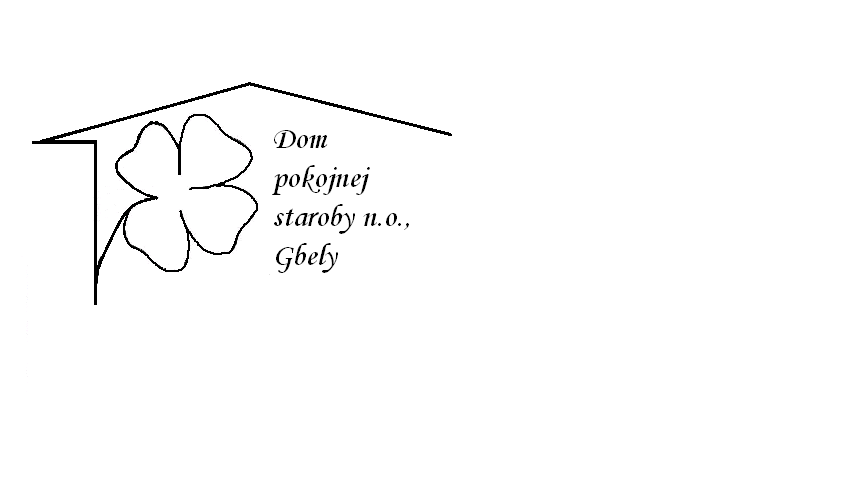 Od 7.2.2022     do11.2.2022Pondelok   7.2.:    polievka – Karfiolová 1, A – Adamovský paprikáš ,kolienka 1,3, 7,             Utorok         8.2.:     polievka – Zeleninová s písmenkami 1,3,A – Vyprážaný plnený kurací rezeň ,zemiaky varené, 1,3,7 Streda         9.2.:    polievka – Vývar s drobkami 1,3,                                             A- Bravčový guláš ,knedľa kysnutá ,1.3,7                                   Štvrtok         10.2.:   polievka – Kapustová 1,A –  Bravčové karé prírodné, dusená ryža, dusená zelenina 1,  Piatok          11.2.:    polievka –Fazuľová 1,    A- Rezance s makom 1,3,7Kolektív zamestnancov Domu pokojnej staroby n. o., Gbely Vám praje ,,Dobrú chuť!“.Obedy sa prihlasujú do 13. hod.Zmena jedál vyhradená.Alergény:1-obilniny, 2-kôrovce, 3-vajcia, 4-ryby, 5-arašidy, 6-sojové zrná, 7-mlieko, 8-orechy, 9-zeler, 10- horčica, 11-sezamové semená, 12-kysličník siričitý a siričitany